ANEXO VI – BAREMA DE PONTUAÇÃO DA PROPOSTA - AVALIADORNome do Projeto:– O projeto apresenta viabilidade técnica (eliminatório)?   (  ) Sim	( ) Não– O(s) plano(s) de trabalho do(s) bolsista(s) é(são) adequados? ( ) Sim ( ) Não– Análise do projeto:Considerando a proposta, o número de bolsistas está adequado? Caso marque a opção “b”, favor responder a pergunta seguinte. a-(   ) SIM	b- ( ) NÃO       Justifique: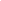 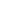 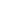 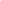 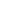 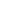 5 – Comentário(s) geral(is) sobre o projeto/considerações para aprimoramento (se for o caso):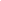 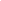 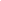 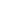 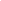 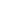 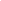 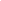  	_ 	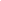 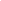 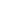 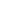 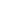 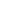 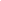 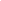 6- Parecer final:(	) APROVADO (no sentido de entrar para a classificação)(	) REPROVADO, pelas seguintes razões: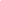 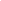 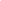 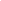 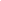 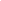 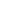 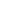 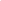 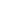 Ouro Preto, 	de 	de  	Informar os dados abaixo para receber a declaração de avaliador deste projetoNome completo do avaliador:  	CPF:	.	.	-E-mailItemMáximo      NotaQualidade do Projeto / MéritoObjetivo geral e específicos do projeto7Qualidade do Projeto / MéritoJustificativa14Qualidade do Projeto / MéritoContribuições para o desenvolvimento do ensino21Viabilidade Técnica e EconômicaCronograma3,5Viabilidade Técnica e EconômicaMetodologia empregada (está claro como o projeto será executado?)21Viabilidade Técnica e EconômicaPlano(s) de trabalho do(s) bolsista(s)3,5TOTALTOTAL100